Our Word Study List*Practice reading and spelling/writing kindergarten sight words.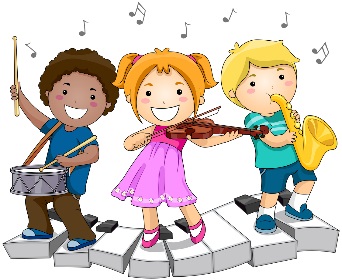 Mrs. Eberle’s Super Class NewsNews for the Week of August 14, 2016Our Word Study List*Practice reading and spelling/writing kindergarten sight words.Monday, August 14, 2017Practice reading/writing kindergarten sight wordsHome practice packetOur Word Study List*Practice reading and spelling/writing kindergarten sight words.Tuesday, August 15, 2017Wear tennis shoes today for P.E.Practice reading/writing kindergarten sight wordsHome practice packetOur Word Study List*Practice reading and spelling/writing kindergarten sight words.Wednesday, August 16, 2017Practice reading/writing kindergarten sight wordsHome practice packetUpcoming EventsWednesday, August 16, 2017Practice reading/writing kindergarten sight wordsHome practice packetAugust BirthdaysBrianne    8/3Remi       8/21Aly         8/22Izzy       8/27Bella       8/28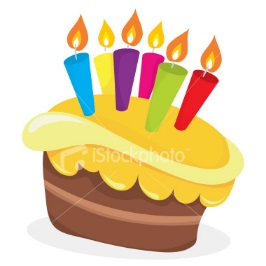 Wednesday, August 16, 2017Practice reading/writing kindergarten sight wordsHome practice packetAugust BirthdaysBrianne    8/3Remi       8/21Aly         8/22Izzy       8/27Bella       8/28Thursday, August 17, 2017Return library bookPractice reading/writing kindergarten sight wordsHome practice packetAugust BirthdaysBrianne    8/3Remi       8/21Aly         8/22Izzy       8/27Bella       8/28Friday, August 18, 2017Return home practice packetHave a great weekend!*PLEASE SEE OTHER SIDE.Special ClassesMonday:  ArtTuesday:  P.E., Wednesday: Music, guidanceThurs:  LibraryFriday: Computer LabLunch: 12:30-1:00Although it rarely happens, lunch times are subject to change due to delays, special activities, etc.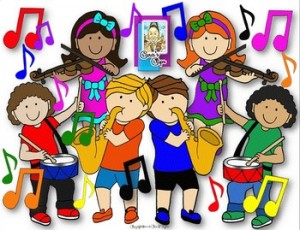 *********************Principal’s ClubEffort: ReeceCharacter: BellaAchievement: MichiruStudent of the Week:BrianneCongratulations!We are proud of you!Notes:*I promised the kiddos that I would share what a TERRIFIC job they did this week during their independent reading time.  They have built their stamina and are becoming more independent when choosing books.  We also began our Read to Someone (partner reading) time, which was a success.  Next week we will start branching out into a few new literacy stations.  In writing we focused on adding to our pictures and words to make our stories even better. We also brainstormed future writing topics and learned what to do when we think we are finished with a writing piece.   Our math time has been jam packed with activities to help us compose and decompose numbers.  My goal is that they can truly visualize these numbers to build the strong number sense they will need to help them down the road. We also continued to practice addition using one. In word study we continued to review our kindergarten words and practiced reading and writing them.  * We are ready to begin our home practice routine in first grade!  Please find all directions and materials in your child’s folder.  Homework packets are sent home on Fridays and returned the following Friday.  A third paper with word study homework will be added the week of August 21.  I do not need any of the number or fact cards returned, just the papers. Please hang onto all of those cards to use throughout the year.  We will be turning in our reading minutes to go toward our school’s three-million minute challenge. Thank you!*Thank you for sending a snack and water bottle each day! *Today your child brought home number cards to be used for home practice and the set of math flash cards that we are currently studying. We usually spend about two weeks on each set of cards and then do our timed assessment. It is VERY low-key and they think it is a blast! They have three minutes to write the answers to 16 problems. If they do not finish in time, we mark where they left off at the timer and then have them go ahead and complete it for practice. If they complete it and miss more than two, we keep practicing with them in class and have them try again a couple of days later. They enjoy it and it really helps build their math fact fluency. Since we have already spent this week on +1, we will take that timed assessment Friday, August 18.  They will do great!*Exciting news! Our class has been working together to earn stickers on our class sticker chart to earn a prize. We met our goal on Friday and had a little treat!  First Grade website:  www.fkefirstgrade.weebly.com“Learning Rocks!”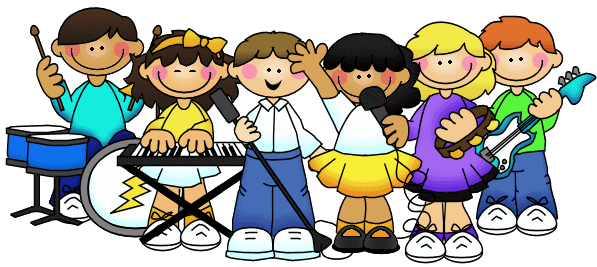 